В предверии праздника Дня Защитника Отечества ребята группы «Бабочка» посетили городскую библиотекуЦель: расширить представления о Российской Армии, воспитать у детей патриотические чувства, уважение к российскому войну его силе и смелости.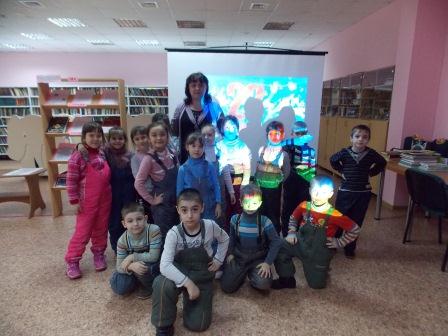 